На основу члана 116. став 1.  Закона о јавним набавкама („Сл.гласник РС“ бр.124/2012, 14/2015 и 68/2015), Градска управа за инфраструктуру и развој  Града Ужица објављујеОБАВЕШТЕЊЕ О ЗАКЉУЧЕНОМ УГОВОРУ
Врста поступка: јавна набавка мале вредности  Врста предмета набавке: радовиОпис предмета набавке: Путна инфраструктура у МЗ Крвавци-село КрвавциВрста наручиоца: градска и општинска управаИнтернет страница наручиоца: www.uzice.rs Редни број јавне набавке у плану набавки: 1.3.19Природа, обим, основна обележја, место извођења радова: изградња путне инфраструктуре и то: I) Реконструкција дела пута Месна канцеларија-Јанковића чесма, л=170м; обим радова дефинисан предмером радова на путној инфраструктури МЗ Крвавци-село Крвавци; место извођења радова: МЗ Крвавци-село Крвавци.Назив и ознака из општег речника набавке: радови на путевима – 45233140-2.Процењена вредност јавне набавке: 583.333 динара без ПДВ-аУговорена вредност јавне набавке: 572.395 динара без ПДВ-а                                                             686.874 динара са ПДВ-ом(Начин финансирања:Наручилац 67% од уговорене вредности, односно 383.504,65 динара без пдв-а, 460.205,58 динара са пдв-ом и МЗ Крвавци 33% од уговорене вредности односно 188.890,35 динара без пдв-а, односно 226.668,42 динара са пдв-ом)Критеријум за доделу уговора: најнижа понуђена ценаБрој примљених понуда: 2 (две) понудеНајвиша понуђена цена: 583.260 динара без ПДВ-аНајнижа понуђена цена: 572.395динара без ПДВ-аНајвиша понуђена цена код прихватљивих понуда: 583.260 динара без ПДВ-аНајнижа понуђена цена код прихватљивих понуда: 572.395 динара без ПДВ-аДео или вредност уговора који ће се извршити преко подизвођача: не наступа са подизвођачемДатум доношења одлуке о додели уговора: 09.09.2019. годинеДатум закључења уговора:  20.09.2019. годинеОсновни подаци о добављачу:  Привредно друштво «ТРАНС-КОП» доо Чајетина, ул.Златиборска бр.3, ПИБ:103974218; МБ:20062436.Период важења уговора: до испуњења уговорних обавезаОколности које представљају основ за измену уговора: околности су дефинисане чланом 21. и чланом 22. предметног уговораЛица за контакт: Славиша Пројевић, slavisa.projevic@uzice.rs и Ивана Дрчелић, ivana.drcelic@uzice.rs  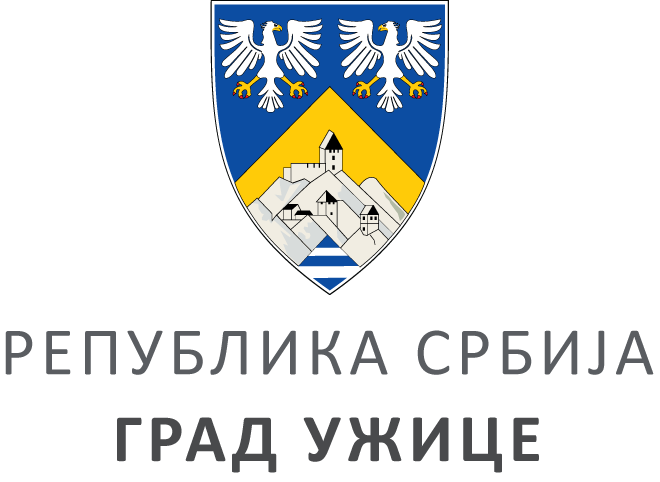 ГРАДСКА УПРАВА ЗА ИНФРАСТРУКТУРУ И РАЗВОЈГРАДСКА УПРАВА ЗА ИНФРАСТРУКТУРУ И РАЗВОЈГРАДСКА УПРАВА ЗА ИНФРАСТРУКТУРУ И РАЗВОЈГРАДСКА УПРАВА ЗА ИНФРАСТРУКТУРУ И РАЗВОЈVIII ББрој: 404-237/19ББрој: 404-237/19Датум:Датум:20.09.2019